Приложение № 1 к постановлению Администрации города Таганрога от 05.08.2016 № 1679«Приложение № 2к Положению о формировании муниципального задания на оказание муниципальных услуг (выполнение работ) в отношении муниципальных учреждений города Таганрога и финансовом обеспечении выполнения муниципального заданияУТВЕРЖДАЮКомитет поФизической культуре и спортуг. Таганрога Заместитель председателя Комитета по ФК и С_____________________/___________________________/ (подпись)                                 (расшифровка подписи)«____» ______________ 20___ г.ОТЧЕТ о выполнении муниципального задания № на 2017 год и плановый период 2018 и 2019 годовот «29 »декабря 2017 г.Наименование муниципального учреждения города Таганрога муниципальное бюджетное учреждение дополнительного образования «Детско-юношеская спортивная школа №1»Виды деятельности муниципального учреждения города Таганрога ОбразованиеВид муниципального учреждения города Таганрога Учреждение дополнительного образования(указывается вид  муниципального учреждения города Таганрога из базового (отраслевого) перечня)Периодичность 1 раз в год(указывается в соответствии с периодичностью представления и утверждения отчета о выполнении муниципального задания, установленной  в муниципальном задании)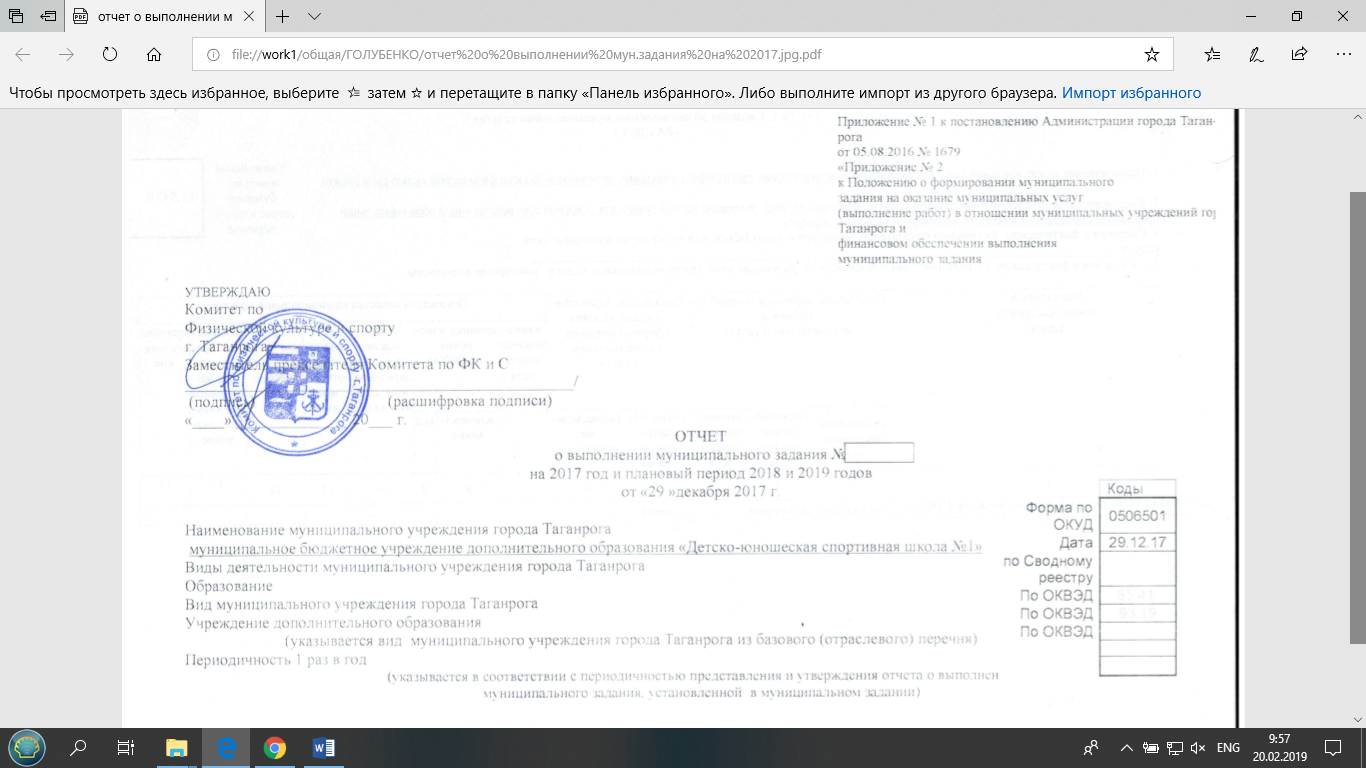 ЧАСТЬ 1. Сведения об оказываемых муниципальных услугах 1)РАЗДЕЛ 11. Наименование муниципальной услуги: Реализация дополнительных предпрофессиональных программ в области физической культуры и спорта2. Категории потребителей муниципальной услуги:  физические лица, имеющие необходимые для освоения соответствующей образовательной программы способности в области физической культуры и спорта3. Сведения о фактическом достижении показателей, характеризующих объем и (или) качество муниципальной услуги ________________________________________________________________________________________3.1. Сведения о фактическом достижении  показателей, характеризующих качество муниципальной услуги : показатели выполнены3.2. Сведения о фактическом достижении  показателей, характеризующих объем муниципальной услуги  :показатели выполнены1. Наименование муниципальной услуги: Спортивная подготовка по олимпийским видам спорта2. Категории потребителей муниципальной услуги:  физические лица (граждане Российской Федерации)3. Сведения о фактическом достижении показателей, характеризующих объем и (или) качество муниципальной услуги ________________________________________________________________________________________3.1. Сведения о фактическом достижении  показателей, характеризующих качество муниципальной услуги : показатели выполнены3.2. Сведения о фактическом достижении показателей, характеризующих объем муниципальной услуги: показатели выполнены1. Наименование муниципальной услуги: Спортивная подготовка по неолимпийским видам спорта2. Категории потребителей муниципальной услуги:  физические лица (граждане Российской Федерации)3. Сведения о фактическом достижении показателей, характеризующих объем и (или) качество муниципальной услуги ________________________________________________________________________________________3.1. Сведения о фактическом достижении  показателей, характеризующих качество муниципальной услуги: показатели выполнены3.2. Сведения о фактическом достижении  показателей, характеризующих объем муниципальной услуги : показатели выполненыЧАСТЬ 2. Сведения о выполняемых работах 2)РАЗДЕЛ ____1. Наименование работы __________________________________________________________________2. Категории потребителей работы ________________________________________________________________________3. Сведения о фактическом достижении показателей, характеризующих объем и (или) качество работы3.1. Сведения о фактическом достижении показателей, характеризующих качество работы3.2. Сведения о фактическом достижении показателей, характеризующих объем работыРуководитель (уполномоченное лицо) ____________________ ____________________       _______________________________                                                                                   (должность)                           (подпись)                                               (расшифровка подписи)«_______» ___________________________ 2017 г.Уникальный  номер побазовому(отраслевому)перечню11.Д42.0Уникальный номер реестровой записиПоказатель, характеризующий содержание муниципальной услугиПоказатель, характеризующий содержание муниципальной услугиПоказатель, характеризующий содержание муниципальной услугиПоказатель, характеризующий условия (формы) оказания муниципальной услугиПоказатель, характеризующий условия (формы) оказания муниципальной услугиПоказатель качества муниципальной услугиПоказатель качества муниципальной услугиПоказатель качества муниципальной услугиПоказатель качества муниципальной услугиПоказатель качества муниципальной услугиПоказатель качества муниципальной услугиПоказатель качества муниципальной услугиПоказатель качества муниципальной услугиУникальный номер реестровой записиПоказатель, характеризующий содержание муниципальной услугиПоказатель, характеризующий содержание муниципальной услугиПоказатель, характеризующий содержание муниципальной услугиПоказатель, характеризующий условия (формы) оказания муниципальной услугиПоказатель, характеризующий условия (формы) оказания муниципальной услугинаименование показателяединица измеренияпо ОКЕИединица измеренияпо ОКЕИутвержденов государст-венном задании на годисполнено на отчетнуюдатудопусти-мое (возмож-ное) отклоне-ниеотклонение, превышающее допустимое (возможное) значениепричинаотклоненияУникальный номер реестровой записи(наименование показателя)(наименованиепоказателя)(наименование показателя)(наименованиепоказателя)(наименованиепоказателя)наименование показателянаименованиекодутвержденов государст-венном задании на годисполнено на отчетнуюдатудопусти-мое (возмож-ное) отклоне-ниеотклонение, превышающее допустимое (возможное) значениепричинаотклонения1234567891011121314607370000131102270311Д42000301300401007100101не указаноне указаноочнаяУникальный номер реестровой записиПоказатель, характеризующий содержание муниципальной услугиПоказатель, характеризующий содержание муниципальной услугиПоказатель, характеризующий содержание муниципальной услугиПоказатель, характеризующий условия (формы) оказания муниципальной услугиПоказатель, характеризующий условия (формы) оказания муниципальной услугиПоказатель объема муниципальной услугиПоказатель объема муниципальной услугиПоказатель объема муниципальной услугиПоказатель объема муниципальной услугиПоказатель объема муниципальной услугиПоказатель объема муниципальной услугиПоказатель объема муниципальной услугиПоказатель объема муниципальной услугиСредний размер платы(цена, тариф)Уникальный номер реестровой записиПоказатель, характеризующий содержание муниципальной услугиПоказатель, характеризующий содержание муниципальной услугиПоказатель, характеризующий содержание муниципальной услугиПоказатель, характеризующий условия (формы) оказания муниципальной услугиПоказатель, характеризующий условия (формы) оказания муниципальной услугинаименование показа-теляединица измерения по ОКЕИединица измерения по ОКЕИутверждено в государст-венном задании на годисполнено наотчетную датудопустимое (возмож-ное) отклоне-ниеотклонение, превышающее допусти-мое (возможное) значениепричина отклоне-нияСредний размер платы(цена, тариф)Уникальный номер реестровой записи(наименова-ниепоказателя)(наименованиепоказателя)(наименованиепоказателя)(наименованиепоказателя)(наименованиепоказателя)наименование показа-телянаименованиекодутверждено в государст-венном задании на годисполнено наотчетную датудопустимое (возмож-ное) отклоне-ниеотклонение, превышающее допусти-мое (возможное) значениепричина отклоне-нияСредний размер платы(цена, тариф)123456789101112131415000000000006031022711Д42000301300401007100102Обучающиеся за исключением обучающихся с ограниченными возможностями здоровья (ОВЗ) и детей-инвалидовне указаноНе указано очнаяКоличество человеко-часов человеко-час5393716943716945%00Уникальный  номер побазовому(отраслевому)перечню30.001.0Уникальный номер реестровой записиПоказатель, характеризующий содержание муниципальной услугиПоказатель, характеризующий содержание муниципальной услугиПоказатель, характеризующий содержание муниципальной услугиПоказатель, характеризующий условия (формы) оказания муниципальной услугиПоказатель, характеризующий условия (формы) оказания муниципальной услугиПоказатель качества муниципальной услугиПоказатель качества муниципальной услугиПоказатель качества муниципальной услугиПоказатель качества муниципальной услугиПоказатель качества муниципальной услугиПоказатель качества муниципальной услугиПоказатель качества муниципальной услугиПоказатель качества муниципальной услугиУникальный номер реестровой записиПоказатель, характеризующий содержание муниципальной услугиПоказатель, характеризующий содержание муниципальной услугиПоказатель, характеризующий содержание муниципальной услугиПоказатель, характеризующий условия (формы) оказания муниципальной услугиПоказатель, характеризующий условия (формы) оказания муниципальной услугинаименование показателяединица измеренияпо ОКЕИединица измеренияпо ОКЕИутвержденов государст-венном задании на годисполнено на отчетнуюдатудопусти-мое (возмож-ное) отклоне-ниеотклонение, превышающее допустимое (возможное) значениепричинаотклоненияУникальный номер реестровой записи______   (наименованиепоказателя)______(наименованиепоказателя)_______(наименованиепоказателя)_______(наименованиепоказателя)_______(наименованиепоказателя)наименование показателянаименованиекодутвержденов государст-венном задании на годисполнено на отчетнуюдатудопусти-мое (возмож-ное) отклоне-ниеотклонение, превышающее допустимое (возможное) значениепричинаотклонения123456789101112131460737000013110227033000100400000003005102101Стрельба из лукаНе указаноНе указаноТренировочный этап(этап спортивной специализации)Доля лиц, прошедших спортивную подготовку на тренировочном этапе (этап спортивной специализации) и зачисленных на этап совершенствования спортивного мастерствапроценты7441001005%0607370001002900000003000102101Прыжки на батутеНе указаноНе указанотренировочный этап(этап спортивной специализацииДоля лиц, прошедших спортивную подготовку на тренировочном этапе (этап спортивной специализации) и зачисленных на этап совершенствования спортивного мастерствапроценты7441001005%0607370000131102270330001004800000003007102101футболНе указаноНе указаноТренировочный этап(этап спортивной специализации)Доля лиц, прошедших спортивную подготовку на тренировочном этапе (этап спортивной специализации) и зачисленных на этап совершенствования спортивного мастерстваПроцнты7441001005%060737000013110227033000100200000002000102101Конный спортНе указаноНе указаноЭтап начальной подготовкиДоля лиц, прошедших спортивную подготовку на тренировочном этапе (этап спортивной специализации)проценты7441001005%0607370000131102270330001004100000003004102101теннисНе указаноНе указаноТренировочный этап(этап спортивной специализации)Доля лиц, прошедших спортивную подготовку на тренировочном этапе (этап спортивной специализации) и зачисленных на этап совершенствования спортивного мастерствапроценты7441001005%06073700001311022703300010000600000003007102101боксНе указаноНе указаноТренировочный этап(этап спортивной специализации)Доля лиц, прошедших спортивную подготовку на тренировочном этапе (этап спортивной специализации) и зачисленных на этап совершенствования спортивного мастерствапроценты7441001005%060737000013110227033000100200000003009102101Конный спорт Не указаноНе указаноТренировочный этап(этап спортивной специализации)Доля лиц, прошедших спортивную подготовку на тренировочном этапе (этап спортивной специализации) и зачисленных на этап совершенствования спортивного мастерствапроценты7441001005%0607370000131102270330001004100000002005102101теннисНе указаноНе указаноЭтап начальной подготовкиДоля лиц, прошедших спортивную подготовку на тренировочном этапе (этап спортивной специализации) и зачисленных на этап совершенствования спортивного мастерствапроценты7441001005%0607370000131102270330001004800000002008102101ФутболНе указаноНе указаноЭтап начальной подготовкиДоля лиц, прошедших спортивную подготовку на тренировочном этапе (этап спортивной специализации) и зачисленных на этап совершенствования спортивного мастерствапроценты7441001005%0607370000131102270330001000600000002008102101боксНе указаноНе указаноЭтап начальной подготовкиДоля лиц, прошедших спортивную подготовку на тренировочном этапе (этап спортивной специализации) и зачисленных на этап совершенствования спортивного мастерствапроценты7441001005%0607370000131102270330001003800000002000102101Спортивная гимнастикаНе указаноНе указаноЭтап начальной подготовкиДоля лиц, прошедших спортивную подготовку на тренировочном этапе (этап спортивной специализации) и зачисленных на этап совершенствования спортивного мастерствапроценты7441001005%0607370000131102270330001004300000002003102101тхэквондоНе указаноНе указаноЭтап начальной подготовкиДоля лиц, прошедших спортивную подготовку на тренировочном этапе (этап спортивной специализации) и зачисленных на этап совершенствования спортивного мастерствапроценты7441001005%0607370000131102270330001002900000004009102101Прыжки на батутеНе указаноНе указаноЭтап совершенствования спортивного мастерстваДоля лиц, прошедших спортивную подготовку на тренировочном этапе (этап спортивной специализации) и зачисленных на этап совершенствования спортивного мастерствапроценты7441001005%0Уникальный номер реестровой записиПоказатель, характеризующий содержание муниципальной услугиПоказатель, характеризующий содержание муниципальной услугиПоказатель, характеризующий содержание муниципальной услугиПоказатель, характеризующий условия (формы) оказания муниципальной услугиПоказатель, характеризующий условия (формы) оказания муниципальной услугиПоказатель объема муниципальной услугиПоказатель объема муниципальной услугиПоказатель объема муниципальной услугиПоказатель объема муниципальной услугиПоказатель объема муниципальной услугиПоказатель объема муниципальной услугиПоказатель объема муниципальной услугиПоказатель объема муниципальной услугиСредний размер платы(цена, тариф)Уникальный номер реестровой записиПоказатель, характеризующий содержание муниципальной услугиПоказатель, характеризующий содержание муниципальной услугиПоказатель, характеризующий содержание муниципальной услугиПоказатель, характеризующий условия (формы) оказания муниципальной услугиПоказатель, характеризующий условия (формы) оказания муниципальной услугинаименование показа-теляединица измерения по ОКЕИединица измерения по ОКЕИутверждено в государст-венном задании на годисполнено наотчетную датудопустимое (возмож-ное) отклоне-ниеотклонение, превышающее допусти-мое (возможное) значениепричина отклоне-нияСредний размер платы(цена, тариф)Уникальный номер реестровой записи(наименова-ниепоказателя)(наименованиепоказателя)(наименованиепоказателя)(наименованиепоказателя)(наименованиепоказателя)наименование показа-телянаименованиекодутверждено в государст-венном задании на годисполнено наотчетную датудопустимое (возмож-ное) отклоне-ниеотклонение, превышающее допусти-мое (возможное) значениепричина отклоне-нияСредний размер платы(цена, тариф)12345678910111213141560737000013110227033000100400000003005102101Стрельба из лукаТренировочный этап(этап спортивной специализации)Число лиц, прошедших спортивную подготовку на этапе спортивной подготовкичеловек74220205%607370001002900000003000102101Прыжки на батутетренировочный этап(этап спортивной специализацииЧисло лиц, прошедших спортивную подготовку на этапе спортивной подготовкичеловек74210105%607370000131102270330001004800000003007102101футболТренировочный этап(этап спортивной специализации)Число лиц, прошедших спортивную подготовку на этапе спортивной подготовкичеловек74246465%60737000013110227033000100200000002000102101Конный спортЭтап начальной подготовкиЧисло лиц, прошедших спортивную подготовку на этапе спортивной подготовкичеловек74229295%607370000131102270330001004100000003004102101теннисТренировочный этап(этап спортивной специализации)Число лиц, прошедших спортивную подготовку на этапе спортивной подготовкичеловек74223235%6073700001311022703300010000600000003007102101боксТренировочный этап(этап спортивной специализации)Число лиц, прошедших спортивную подготовку на этапе спортивной подготовкичеловек74224245%60737000013110227033000100200000003009102101Конный спорт Тренировочный этап(этап спортивной специализации)Число лиц, прошедших спортивную подготовку на этапе спортивной подготовкичеловек74224245%607370000131102270330001004100000002005102101теннисЭтап начальной подготовкиЧисло лиц, прошедших спортивную подготовку на этапе спортивной подготовкичеловек74214145%607370000131102270330001004800000002008102101ФутболЭтап начальной подготовкиЧисло лиц, прошедших спортивную подготовку на этапе спортивной подготовкичеловек74252525%607370000131102270330001000600000002008102101боксЭтап начальной подготовкиЧисло лиц, прошедших спортивную подготовку на этапе спортивной подготовкичеловек74242425%607370000131102270330001003800000002000102101Спортивная гимнастикаЭтап начальной подготовкиЧисло лиц, прошедших спортивную подготовку на этапе спортивной подготовкичеловек74237375%607370000131102270330001004300000002003102101тхэквондоЭтап начальной подготовкиЧисло лиц, прошедших спортивную подготовку на этапе спортивной подготовкичеловек74230305%607370000131102270330001002900000004009102101Прыжки на батутеЭтап совершенствования спортивного мастерстваЧисло лиц, прошедших спортивную подготовку на этапе спортивной подготовкичеловек74210105%607370000131102270330002007400000002004102101Эстетическая гимнастикаЭтап начальной подготовкиЧисло лиц, прошедших спортивную подготовку на этапе спортивной подготовкичеловек74215155%607370000131102270330002007200000002006102101шахматыЭтап начальной подготовкиЧисло лиц, прошедших спортивную подготовку на этапе спортивной подготовкичеловек74214145%607370000131102270330002002700000002002102101КикбоксингЭтап начальной подготовкиЧисло лиц, прошедших спортивную подготовку на этапе спортивной подготовкичеловек74244445%607370000131102270330002001900000002002102101Восточное боевое единоборствоЭтап начальной подготовкиЧисло лиц, прошедших спортивную подготовку на этапе спортивной подготовкичеловек74258585%607370000131102270330002001900000003001102101Восточное боевое единоборствоТренировочный этап(этап спортивной специализации)Число лиц, прошедших спортивную подготовку на этапе спортивной подготовкичеловек74258585%607370000131102270330002004700000002008102101самбоЭтап начальной подготовкиЧисло лиц, прошедших спортивную подготовку на этапе спортивной подготовкичеловек74229295%607370000131102270330002007400000003003102101Эстетическая гимнастика Тренировочный этап(этап спортивной специализации)Число лиц, прошедших спортивную подготовку на этапе спортивной подготовкичеловек74220205%607370000131102270330002007200000003005102101шахматыТренировочный этап(этап спортивной специализации)Число лиц, прошедших спортивную подготовку на этапе спортивной подготовкичеловек74210105%607370000131102270330002002700000003001102101кикбоксингТренировочный этап(этап спортивной специализации)Число лиц, прошедших спортивную подготовку на этапе спортивной подготовкичеловек74210105%607370000131102270330002004700000003007102101самбоТренировочный этап(этап спортивной специализации)Число лиц, прошедших спортивную подготовку на этапе спортивной подготовкичеловек74242425%607370000131102270330002007200000004004102101шахматыЭтап совершенствования спортивного мастерстваЧисло лиц, прошедших спортивную подготовку на этапе спортивной подготовкичеловек7426 65%Уникальный  номер побазовому(отраслевому)перечню30.002.0Уникальный номер реестровой записиПоказатель, характеризующий содержание муниципальной услугиПоказатель, характеризующий содержание муниципальной услугиПоказатель, характеризующий содержание муниципальной услугиПоказатель, характеризующий условия (формы) оказания муниципальной услугиПоказатель, характеризующий условия (формы) оказания муниципальной услугиПоказатель качества муниципальной услугиПоказатель качества муниципальной услугиПоказатель качества муниципальной услугиПоказатель качества муниципальной услугиПоказатель качества муниципальной услугиПоказатель качества муниципальной услугиПоказатель качества муниципальной услугиПоказатель качества муниципальной услугиУникальный номер реестровой записиПоказатель, характеризующий содержание муниципальной услугиПоказатель, характеризующий содержание муниципальной услугиПоказатель, характеризующий содержание муниципальной услугиПоказатель, характеризующий условия (формы) оказания муниципальной услугиПоказатель, характеризующий условия (формы) оказания муниципальной услугинаименование показателяединица измеренияпо ОКЕИединица измеренияпо ОКЕИутвержденов государст-венном задании на годисполнено на отчетнуюдатудопусти-мое (возмож-ное) отклоне-ниеотклонение, превышающее допустимое (возможное) значениепричинаотклоненияУникальный номер реестровой записи______   (наименованиепоказателя)______(наименованиепоказателя)_______(наименованиепоказателя)_______(наименованиепоказателя)_______(наименованиепоказателя)наименование показателянаименованиекодутвержденов государст-венном задании на годисполнено на отчетнуюдатудопусти-мое (возмож-ное) отклоне-ниеотклонение, превышающее допустимое (возможное) значениепричинаотклонения1234567891011121314607370000131102270330002007400000002004102101Эстетическая гимнастикаНе указаноНе указаноЭтап начальной подготовкиДоля лиц, прошедших спортивную подготовку на тренировочном этапе (этап спортивной специализации) и зачисленных на этап совершенствования спортивного мастерствапроценты7441001005%0607370000131102270330002007200000002006102101шахматыНе указаноНе указаноЭтап начальной подготовкиДоля лиц, прошедших спортивную подготовку на тренировочном этапе (этап спортивной специализации) и зачисленных на этап совершенствования спортивного мастерствапроценты7441001005%0607370000131102270330002002700000002002102101КикбоксингНе указаноНе указаноЭтап начальной подготовкиДоля лиц, прошедших спортивную подготовку на тренировочном этапе (этап спортивной специализации) и зачисленных на этап совершенствования спортивного мастерствапроценты7441001005%0607370000131102270330002001900000002002102101Восточное боевое единоборствоНе указаноНе указаноЭтап начальной подготовкиДоля лиц, прошедших спортивную подготовку на тренировочном этапе (этап спортивной специализации) и зачисленных на этап совершенствования спортивного мастерствапроценты7441001005%0607370000131102270330002001900000003001102101Восточное боевое единоборствоНе указаноНе указаноТренировочный этап(этап спортивной специализации)Доля лиц, прошедших спортивную подготовку на тренировочном этапе (этап спортивной специализации) и зачисленных на этап совершенствования спортивного мастерствапроценты7441001005%0607370000131102270330002004700000002008102101самбоНе указаноНе указаноЭтап начальной подготовкиДоля лиц, прошедших спортивную подготовку на тренировочном этапе (этап спортивной специализации) и зачисленных на этап совершенствования спортивного мастерствапроценты7441001005%0607370000131102270330002007400000003003102101Эстетическая гимнастика Не указаноНе указаноТренировочный этап(этап спортивной специализации)Доля лиц, прошедших спортивную подготовку на тренировочном этапе (этап спортивной специализации) и зачисленных на этап совершенствования спортивного мастерствапроценты7441001005%0607370000131102270330002007200000003005102101шахматыНе указаноНе указаноТренировочный этап(этап спортивной специализации)Доля лиц, прошедших спортивную подготовку на тренировочном этапе (этап спортивной специализации) и зачисленных на этап совершенствования спортивного мастерствапроценты7441001005%0607370000131102270330002002700000003001102101кикбоксингНе указаноНе указаноТренировочный этап(этап спортивной специализации)Доля лиц, прошедших спортивную подготовку на тренировочном этапе (этап спортивной специализации) и зачисленных на этап совершенствования спортивного мастерствапроценты7441001005%0607370000131102270330002004700000003007102101самбоНе указаноНе указаноТренировочный этап(этап спортивной специализации)Доля лиц, прошедших спортивную подготовку на тренировочном этапе (этап спортивной специализации) и зачисленных на этап совершенствования спортивного мастерствапроценты7441001005%0607370000131102270330002007200000004004102101шахматыНе указаноНе указаноЭтап совершенствования спортивного мастерстваДоля лиц, прошедших спортивную подготовку на тренировочном этапе (этап спортивной специализации) и зачисленных на этап совершенствования спортивного мастерствапроценты7441001005%0Уникальный номер реестровой записиПоказатель, характеризующий содержание муниципальной услугиПоказатель, характеризующий содержание муниципальной услугиПоказатель, характеризующий содержание муниципальной услугиПоказатель, характеризующий условия (формы) оказания муниципальной услугиПоказатель, характеризующий условия (формы) оказания муниципальной услугиПоказатель объема муниципальной услугиПоказатель объема муниципальной услугиПоказатель объема муниципальной услугиПоказатель объема муниципальной услугиПоказатель объема муниципальной услугиПоказатель объема муниципальной услугиПоказатель объема муниципальной услугиПоказатель объема муниципальной услугиСредний размер платы(цена, тариф)Уникальный номер реестровой записиПоказатель, характеризующий содержание муниципальной услугиПоказатель, характеризующий содержание муниципальной услугиПоказатель, характеризующий содержание муниципальной услугиПоказатель, характеризующий условия (формы) оказания муниципальной услугиПоказатель, характеризующий условия (формы) оказания муниципальной услугинаименование показа-теляединица измерения по ОКЕИединица измерения по ОКЕИутверждено в государст-венном задании на годисполнено наотчетную датудопустимое (возмож-ное) отклоне-ниеотклонение, превышающее допусти-мое (возможное) значениепричина отклоне-нияСредний размер платы(цена, тариф)Уникальный номер реестровой записи(наименова-ниепоказателя)(наименованиепоказателя)(наименованиепоказателя)(наименованиепоказателя)(наименованиепоказателя)наименование показа-телянаименованиекодутверждено в государст-венном задании на годисполнено наотчетную датудопустимое (возмож-ное) отклоне-ниеотклонение, превышающее допусти-мое (возможное) значениепричина отклоне-нияСредний размер платы(цена, тариф)123456789101112131415607370000131102270330002007400000002004102101Эстетическая гимнастикаЭтап начальной подготовкиЧисло лиц, прошедших спортивную подготовку на этапе спортивной подготовкичеловек74215155%607370000131102270330002007200000002006102101шахматыЭтап начальной подготовкиЧисло лиц, прошедших спортивную подготовку на этапе спортивной подготовкичеловек74214145%607370000131102270330002002700000002002102101КикбоксингЭтап начальной подготовкиЧисло лиц, прошедших спортивную подготовку на этапе спортивной подготовкичеловек74244445%607370000131102270330002001900000002002102101Восточное боевое единоборствоЭтап начальной подготовкиЧисло лиц, прошедших спортивную подготовку на этапе спортивной подготовкичеловек74258585%607370000131102270330002001900000003001102101Восточное боевое единоборствоТренировочный этап(этап спортивной специализации)Число лиц, прошедших спортивную подготовку на этапе спортивной подготовкичеловек74258585%607370000131102270330002004700000002008102101самбоЭтап начальной подготовкиЧисло лиц, прошедших спортивную подготовку на этапе спортивной подготовкичеловек74229295%607370000131102270330002007400000003003102101Эстетическая гимнастика Тренировочный этап(этап спортивной специализации)Число лиц, прошедших спортивную подготовку на этапе спортивной подготовкичеловек74220205%607370000131102270330002007200000003005102101шахматыТренировочный этап(этап спортивной специализации)Число лиц, прошедших спортивную подготовку на этапе спортивной подготовкичеловек74210105%607370000131102270330002002700000003001102101кикбоксингТренировочный этап(этап спортивной специализации)Число лиц, прошедших спортивную подготовку на этапе спортивной подготовкичеловек74210105%607370000131102270330002004700000003007102101самбоТренировочный этап(этап спортивной специализации)Число лиц, прошедших спортивную подготовку на этапе спортивной подготовкичеловек74242425%607370000131102270330002007200000004004102101шахматыЭтап совершенствования спортивного мастерстваЧисло лиц, прошедших спортивную подготовку на этапе спортивной подготовкичеловек742665%Уникальный номер реестровой записиПоказатель, характеризующий содержание муниципальной услугиПоказатель, характеризующий содержание муниципальной услугиПоказатель, характеризующий содержание муниципальной услугиПоказатель, характеризующий условия (формы) оказания муниципальной услугиПоказатель, характеризующий условия (формы) оказания муниципальной услугиПоказатель качества работыПоказатель качества работыПоказатель качества работыПоказатель качества работыПоказатель качества работыПоказатель качества работыПоказатель качества работыПоказатель качества работыУникальный номер реестровой записиПоказатель, характеризующий содержание муниципальной услугиПоказатель, характеризующий содержание муниципальной услугиПоказатель, характеризующий содержание муниципальной услугиПоказатель, характеризующий условия (формы) оказания муниципальной услугиПоказатель, характеризующий условия (формы) оказания муниципальной услугинаименование показателяединица измерения по ОКЕИединица измерения по ОКЕИутверждено в государст-венном заданиина годисполнено на отчетную датудопустимое (возможное) отклонениеотклонение, превышающее допустимое (возможное) значениепричина отклоне-нияУникальный номер реестровой записи________(наименованиепоказателя)________(наименованиепоказателя)________(наименованиепоказателя)________(наименованиепоказателя)________(наименованиепоказателя)наименование показателянаименованиекодутверждено в государст-венном заданиина годисполнено на отчетную датудопустимое (возможное) отклонениеотклонение, превышающее допустимое (возможное) значениепричина отклоне-ния1234567891011121314Уни-кальный номер реестро-вой записиПоказатель, характеризующий содержание муниципальной услугиПоказатель, характеризующий содержание муниципальной услугиПоказатель, характеризующий содержание муниципальной услугиПоказатель, характеризующий условия (формы) оказания муниципальной услугиПоказатель, характеризующий условия (формы) оказания муниципальной услугиПоказатель объема работыПоказатель объема работыПоказатель объема работыПоказатель объема работыПоказатель объема работыПоказатель объема работыПоказатель объема работыПоказатель объема работыУни-кальный номер реестро-вой записиПоказатель, характеризующий содержание муниципальной услугиПоказатель, характеризующий содержание муниципальной услугиПоказатель, характеризующий содержание муниципальной услугиПоказатель, характеризующий условия (формы) оказания муниципальной услугиПоказатель, характеризующий условия (формы) оказания муниципальной услугинаименование показателяединица измерения по ОКЕИединица измерения по ОКЕИутверждено в государственном задании на годисполнено на отчетную датудопустимое (возможное) отклонениеотклонение, превышающее допустимое (возможное) значениепричинаотклоне-нияУни-кальный номер реестро-вой записи________(наименованиепоказателя)________(наименованиепоказателя)________(наименованиепоказателя)________(наименованиепоказателя)________(наименованиепоказателя)наименование показателянаименованиекодутверждено в государственном задании на годисполнено на отчетную датудопустимое (возможное) отклонениеотклонение, превышающее допустимое (возможное) значениепричинаотклоне-ния1234567891011121314